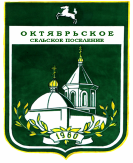 МУНИЦИПАЛЬНОЕ ОБРАЗОВАНИЕ  «ОКТЯБРЬСКОЕ СЕЛЬСКОЕ ПОСЕЛЕНИЕ»АДМИНИСТРАЦИЯ ОКТЯБРЬСКОГО СЕЛЬСКОГО ПОСЕЛЕНИЯПОСТАНОВЛЕНИЕ  11.01.2017 г.                                                                                         №  2с. ОктябрьскоеОб утверждении муниципального задания муниципальным бюджетным учреждениям Октябрьского сельского поселенияВ соответствии со ст.69.2 Бюджетного кодекса российской Федерации, постановлением Администрации Октябрьского сельского поселения от 19.12.2015г. № 75 «Об утверждении порядка формирования муниципального задания в отношении муниципальных учреждений Октябрьского сельского поселения и финансового обеспечения выполнения муниципального задания»,Постановляю:1.	Утвердить муниципальное задание муниципальному бюджетному учреждению «Дом Культуры с. Октябрьское» на период с 01.01.2017 по 31.12.2017 согласно приложению 1 к настоящему постановлению.2.	Утвердить муниципальное задание муниципальному бюджетному учреждению «Октябрьская сельская библиотека» на период с 01.01.2017 по 31.12.2017 согласно приложению 2 к настоящему постановлению.3. Изменить форму финансового обеспечения МБУ «Дом Культуры с.Октябрьское», МБУ «Октябрьская сельская библиотека» путем предоставления субсидий с 01.01.17г.4. Исключить МБУ «Дом Культуры с.Октябрьское», МБУ «Октябрьская сельская библиотека» из перечня получателей средств бюджета Октябрьского сельского поселения с 01.01.13г.5. Директору МБУ «Дом Культуры с.Октябрьское», директору МБУ «Октябрьская сельская библиотека» заключить Соглашения о порядке предоставления субсидии на финансовое обеспечение  выполнение муниципального задания и на иные цели с Администрацией Октябрьского сельского поселения по форме, утвержденной Администрацией Октябрьского поселения. 6. Управляющему делами Администрации Октябрьского сельского поселения опубликовать настоящее постановление .7. Настоящее постановление вступает в силу с 1 января 2017 года.8. Контроль за исполнением настоящего постановления возложить на ведущего специалиста по экономической политике и бюджетному планированию – Савинову Ирину Ивановну.Глава поселения(Глава Администрации)				                 	       	А.Н.ОсиповПриложение №1 к постановлениюАдминистрации Октябрьского сельского поселения Томского районаот______________ г.   № ____	УТВЕРЖДАЮ:  Глава АдминистрацииОктябрьского сельского поселения ___________ _________________«____»_____________2017г.м.п.Муниципальное задание муниципального бюджетного  учреждения «Октябрьский Дом Культуры» на . РАЗДЕЛ  11. Наименование муниципальной услуги: Создание условий по организации досуга в Октябрьском сельском поселении Томского района и обеспечении жителей услугами организации культуры, в том числе развития физической культуры и спорта.2. Потребители муниципальной услуги: Физические и юридические лица3. Показателями, характеризующими качество и (или) объем муниципальной услуги являются:3.1 Показатели качества муниципальной услуги3.2 Объем муниципальной услуги (в натуральных показателях)4. Порядок оказания муниципальной услуги4.1 Оказание муниципальной услуги муниципальным бюджетным учреждением   «Октябрьский Дом Культуры» Томского района (далее – Учреждение) осуществляется на основании:-Конституции Российской Федерации;-Закона Российской Федерации от 06.10.2003 №131-ФЗ "Об общих принципах организации местного самоуправления в РФ";-Закона Российской Федерации от 09.10.1992 № 3612-1 «Основы законодательства Российской Федерации о культуре» (с изменениями от 29.12.2006);  -Закона Российской Федерации от 7 февраля 1992 года № 2300-1 «О защите прав потребителей»;-Федерального закона от 8.мая . №83-ФЗ «О внесении изменений в отдельные законодательные акты Российской Федерации в связи с совершенствованием правового положения государственных (муниципальных) учреждений»;  -Федерального закона от 24.06.1999 N 120-ФЗ «Об основах системы профилактики безнадзорности и правонарушений несовершеннолетних»;-Областного закона  от 13.06.2007 № 112-ОЗ «О реализации государственной политики в сфере культуры и искусства на территории Томской области»;	-Устава муниципального образования «Октябрьское сельское поселение», утвержденного решением Совета Октябрьского сельского  поселения                                                                                   от  21.04.2015 г.  года  №  92-Постановления Администрации Октябрьского сельского поселения от03.11.2016 г. № 90 «Об утверждении порядка формирования муниципального задания в отношении муниципальных бюджетных учреждений Октябрьского сельского поселения Томского района и финансового обеспечения выполнения муниципального задания»;Постановление Администрации Октябрьского сельского поселения от 18.11.2015г. №57 "О порядке  формирования, ведения и утверждения ведомственных перечней муниципальных услуг и работ, оказываемых и выполняемых муниципальными учреждениями Октябрьского сельского поселения";-Устава Муниципального бюджетного учреждения «Октябрьский Дом Культуры»;-Других нормативных документов, определяющих порядок, условия оказания муниципальной услуги.- Других нормативных документов, определяющих порядок, условия оказания услуги спортивной направленности.Предоставление муниципальной услуги.Учреждение самостоятельно выбирает формы, средства и методы обучения и воспитания. Получателями муниципальных услуг является население муниципального образования  «Октябрьское сельское поселение»,  без ограничения возраста.Для участия в спортивно-массовых мероприятиях необходимы:- заявка, заверенная врачом;- спортивная экипировка, спортивный инвентарь при необходимости;Для участия в соревнованиях районного, областного и регионального уровня необходимы:-  заявка, заверенная врачом;-  квалификация спортсмена, согласно положению о соревнованиях;-  спортивная экипировка, спортивный инвентарь при необходимости;-  страховка от несчастного случая;      -  иной необходимый пакет документов, согласно регламента проведения.Услуга развития массовых видов спорта осуществляется путем организации спортивно – массовых мероприятий и соревнований по видам спорта,  где можно  привлечь широкие слои населения, и не требуется  больших финансовых вложений: лыжный спорт, легкая атлетика, велосипедный спорт, полиатлон, футбол, волейбол, баскетбол, хоккей, городошный спорт, гиревой спорт, настольный теннис. Цели услуги: привлечение населения к активным занятиям физической культуры и спортом, приобретение соревновательного опыта. Учреждение самостоятельно выбирает формы, средства и методы обучения и воспитания.Получателями муниципальных услуг являются жители или гости Октябрьского сельского поселения любого возраста и вероисповедания. Требования к оказанию услуги: обеспечить жителей поселения услугами муниципальных учреждений культуры в соответствии с запросами граждан.Требования к работникам: каждый работник должен иметь соответствующее образование, квалификацию, профессиональную подготовку, обладать знаниями и опытом, необходимыми для выполнения возложенных на него обязанностей по оказанию бюджетной услуги. Наряду с соответствующей квалификацией и профессионализмом все сотрудники учреждения должны обладать высокими моральными качествами, чувством ответственности. При оказании услуги работники должны проявлять к получателям услуги максимальную вежливость, внимание, выдержку, предусмотрительность, терпение.Требования к получателям муниципальных услуг: соблюдение правил внутреннего трудового распорядка.Нормативные правовые акты, регулирующие порядок оказания муниципальных услуг:  Устав Учреждения, внутренние нормативные документы, регламентирующие деятельность учреждения (распоряжения, решения, правила, инструкции).4.2 Порядок информирования потенциальных потребителей муниципальной услуги       5. Основания для досрочного прекращения исполнения муниципального задания Существенное нарушение выполнения муниципального задания:- пребывание в учреждении грозит жизни, физическому и психическому здоровью получателям муниципальной услуги;- снижение показателей качества оказания муниципальной услуги более чем на 15%;- уменьшение количества проведенных мероприятий в год более чем на 30%;- реорганизация и (или) ликвидация Учреждения.6. Предельные цены (тарифы) на оплату муниципальной услуги в случаях, если законодательством Российской Федерации предусмотрено их оказание на платной основе  6.1. Нормативный правовой акт, устанавливающий цены (тарифы) либо порядок их установления - отсутствует.6.2. Орган, устанавливающий цены (тарифы) - Администрация Октябрьского сельского поселения Томского района.6.3. Значения предельных цен (тарифов) - не установлено.7. Порядок контроля за исполнением муниципального задания.8. Требования к отчетности об исполнении муниципального задания.8.1.Форма отчета об исполнении муниципального заданияФорма № 1. Форма №2. Форма № 3. Показатели качества муниципальной услуги4. Форма  № 4 отчета об исполнении муниципального задания 8.2. Сроки предоставления отчетов об исполнении муниципального задания.8.2.1.Учреждение обязано вести бухгалтерский учет и отчетность в порядке, в сроки и по форме, установленные в соответствии с действующим законодательством. Учреждение ежеквартально в срок до 25-го числа, месяца, следующего за отчетным кварталом, и ежегодно в срок до 1-го февраля года, следующего за отчетным годом, предоставляют в Администрацию Октябрьского сельского поселения Томского района отчет об исполнении муниципального задания.8.2.2. Формирование и предоставление информации об исполнении муниципального задания должно быть осуществлено не позднее пяти рабочих дней после утверждения Отчета об исполнении муниципального задания в соответствии с законодательством Российской Федерации.8.2.3. На Официальный сайт ГМУ должна быть загружена электронная копия отчета об исполнении муниципального задания. 8.3. Иные требования к отчетности об исполнении муниципального задания: предоставление протоколов проведения мероприятий, списки занимающихся, расписание занятий.9. Иная информация, необходимая для исполнения (контроля за исполнением) муниципального задания.Директор МБУ «Октябрьский ДК" ________ _________________ Васильева В.А..М.П.Дата «___»_____________2017г.Приложение №2 к постановлениюАдминистрации Октябрьского сельского поселения Томского районаот _________ г.   № ____	УТВЕРЖДАЮ:  Глава АдминистрацииОктябрьского сельского поселения ___________ _________________«____»_____________2017г.м.п.Муниципальное заданиемуниципального бюджетного учреждения «Октябрьская сельская библиотека» на период на 2017 годНаименование муниципальной услуги: Библиотечное обслуживание населенияПотребители муниципальной услуги: физические и юридические лицаПоказатели, характеризующие качество и (или) объем муниципальной услугиПоказатели качества муниципальной услугиОбъем муниципальной услуги (в натуральных показателях)Порядок оказания муниципальной услугиНормативные правовые акты, регулирующие порядок оказания муниципальной услуги:-  Конституция Российской Федерации;- Федеральный закон от 06.10.2003 № 131 – ФЗ «Об общих принципах организации местного самоуправления в Российской Федерации»;- Федеральный закон от  29.12. 1994  №78-ФЗ «О библиотечном деле» (с изменениями и дополнениями);- Федеральный закон от 29.12.1994 № 77-ФЗ «Об обязательном экземпляре документов» (с изменениями и дополнениями);- Федеральный закон от 12.01.1996 № 7-ФЗ «О некоммерческих организациях»;- Федеральный закон от 27.07.2006 № 149-ФЗ «Об информации, информационных технологиях и о защите информации»;- Федеральный закон от 07.02.1992 № 2300-1 –ФЗ «О защите прав потребителей»;- Федеральный закон от  08.05.2010 № 83-ФЗ «О внесении изменений в отдельные законодательные акты Российской Федерации в связи с совершенствованием правового положения государственных (муниципальных) учреждений»;-  Закон Томской области «О библиотечном деле и обязательном экземпляре документов в Томской области» (принят решением Государственной Думы Томской области от 09.10.1997 №573);- Постановление Администрации Октябрьского сельского поселения от 19.12.2015г. № 75 «Об утверждении порядка формирования муниципального задания в отношении муниципальных учреждений Октябрьского сельского поселения и финансового обеспечения выполнения муниципального задания»;Постановление Администрации Октябрьского сельского поселения от 18.11.2015г. №57 "О порядке  формирования, ведения и утверждения ведомственных перечней муниципальных услуг и работ, оказываемых и выполняемых муниципальными учреждениями Октябрьского сельского поселения";Постановление Администрации Октябрьского сельского поселения от 18.11.2015г. №57/1 "Об утверждении ведомственного перечня муниципальных услуг и работ, оказываемых и выполняемых муниципальными учреждениями муниципального образования " Октябрьского сельского поселения";- Постановление Администрации Октябрьского сельского поселения от  18.04.2012  № 20 «Об утверждении стандартов качества муниципальных услуг, оказываемых муниципальными учреждениями Октябрьского сельского поселения»;- Устав МБУ «Октябрьская сельская библиотека».Порядок информирования потенциальных потребителей муниципальной услугиОснования для досрочного прекращения исполнения муниципальной услуги:- ликвидация МБУ «ОСБ»;- реорганизация МБУ «ОСБ»;- перераспределение полномочий, повлекшее исключение из компетенции МБУ «ОСБ» полномочий по оказанию услуги;- исключение муниципальной услуги из перечня муниципальных услуг;- иные основания, предусмотренные нормативными правовыми актами Российской Федерации.Предельные цены (тарифы) на оплату муниципальной услуги в случаях, если законодательством Российской Федерации предусмотрено их оказание на платной основе, не установлены. Муниципальная услуга предоставляется бесплатно. Порядок контроля за исполнением муниципального заданияТребования к отчетности об исполнении муниципальной услугиФорма отчета об исполнении муниципального заданияСроки предоставления отчетов об исполнении муниципального задания.Учреждение ежеквартально до 25 числа месяца, следующего за отчетным кварталом, и ежегодно в срок до 1 февраля года, следующего за отчетным годом, предоставляет в  Администрацию Октябрьского поселения отчет об исполнении муниципального задания.Иные требования к отчетности об исполнении муниципального задания:предоставление пояснительной записки.Иная информация, необходимая для исполнения (контроля за исполнением)       муниципального задания, не установлена.Директор МБУ «ОСБ»   _____________ Л.А.Климова«____» ___________ 2017г.НаименованиепоказателяЕдиница измеренияФормула расчетаЗначения показателей качества муниципальной услугиИсточник информации о значении показателя (исходные данные для ее расчета)Доля специалистов, имеющих высшее и среднее профессиональное образование%n*100/N,  где: n-количество специалистов, имеющих высшее и среднее образование;    N-количество специалистов работающих в учреждении100Отчет учрежденияДоля специалистов, повысивших профессиональную квалификацию и получившие документ о повышении квалификации%n*100/N,  где: n-количество специалистов, повысивших профессиональную квалификацию и получивших документ о повышении квалификации;    N-общее количество специалистов в учреждении33Отчет учрежденияДоля участников коллективов, принявших участие в конкурсах, др. мероприятиях%n*100/N,  где: n-количество участников коллективов, принявших участие в мероприятиях;    N-количество участников коллективов в учреждении13,5Отчет учрежденияДоля участников коллективов, ставших победителями и призерами в мероприятиях различного уровня%m*100/M,  где: m-количество победителей в мероприятиях;    M-количество участников, принявших участие в мероприятиях100Отчет учрежденияНаименованиепоказателяЕдиница измеренияЗначение показателей объема муниципальной услуги на .Источник информации о значении показателяКоличество проведенных мероприятий в годшт177Отчет учрежденияСпособ информированияСостав размещаемой (доводимой) информацииЧастота обновления информации1.Средства массовой информации2.Электронное информирование на сайте учреждения или на сайте учредителя3.Информационные стенды4.Официальный сайт в сети Интернет www.bus.gov.ru в соответствии с приказом Министерства финансов от 21.07.2011 №86н»В соответствии с п.5.7.2. Приказа Казначейства РФ от 29.12.2011 №645 «Об утверждении требований к порядку структурированной информации об учреждении и электронных копий документов, размещенных на официальном сайте в сети Интернет»:1) решение учредителя о создании  Учреждения2) учредительные документы Учреждения, в том числе внесенные в него изменения;3) свидетельство о государственной регистрации Учреждения;4) решение учредителя о назначении руководителя Учреждения;5) положение о филиалах, представительствах Учреждения;6) план финансово-хозяйственной деятельности Учреждения, составляемый и утверждаемый в порядке, определенном соответствующим органом, осуществляющим функции и полномочия учредителя, и в соответствии с требованиями, установленными Министерством финансов Российской Федерации;7) годовая бухгалтерская отчетность Учреждения;8) сведения о проведенных в отношениях Учреждения контрольных мероприятиях и их результатах;9) муниципальное задание на оказание услуг (выполнение работ);10) отчет о результатах своей деятельности и об использовании закрепленного за ними муниципального имущества, составляемый и утверждаемый в порядке, определенном соответствующим органом, осуществляющим функции и полномочия учредителя, и в соответствии с общими требованиями, установленными федеральным органом исполнительной власти, осуществляющим функции по выработке государственной политики и нормативно-правовому регулированию в сфере бюджетной, налоговой, страховой, валютной, банковской деятельности.По мере необходимостив порядке и в сроки установленные приказом Федерального казначейства от 29.12.2011 №645№Формы контроляПериодичностьОрганы, осуществляющие контроль за оказанием услуги1Отчет об исполнении муниципального задания1 раз в квартал Администрация Томского района2Контрольные мероприятияКомплексные проверки не чаще  1-го раза в год;Внеплановые проверки на основании поступивших обращенийАдминистрация Томского районаНаименованиепоказателяЕдиница измеренияЗначение показателей качества услуг, утвержденное в муниципальном задании на отчетный финансовый год (отчетный период)Фактическое значение показателей качества услуг за  отчетный финансовый год (отчетный период)Характеристика причин отклонения от запланированных значений показателей качества услугИсточник (и) информации о фактическом значении показателяДоля специалистов, имеющих высшее и среднее профессиональное образование%100Доля специалистов, повысивших профессиональную квалификацию и получившие документ о повышении квалификации%33Доля участников коллективов, принявших участие в конкурсах, др. мероприятиях%13,5Доля участников коллективов, ставших победителями и призерами в мероприятиях различного уровня%100НаименованиепоказателяЕдиница измеренияЗначение показателей объема муниципальной услуги, утвержденное в муниципальном задании на отчетный финансовый год (отчетный период)Фактическое значение показателей объема муниципальной услуги за  отчетный финансовый год (отчетный период)Характеристика причин отклонения от запланированных значений показателей объема услугИсточник(и) информации о фактическом значении показателяКоличество проведенных мероприятий в годшт177Наименование показателяЕдиница 
измеренияФормула
расчетаЗначения показателей качества муниципальной услугиИсточник
информации
о значении
показателя
(исходные
данные для
ее расчета)Доля участников, принявших участие в соревнованиях, др. мероприятиях%n*100/N,    где: n-количество участников, принявших участие в соревнованиях;  N-количество участников   в спортивных секциях893Форма государственной статистической отчетности 1-ФК (годовая), данные учрежденияКоэффициент  заинтересованности потребителей%Р/М*100%,   где:Р-число  участников соревнований в 2011г.;  М-общее   число  участников соревнований в 2010г.Отчет учрежденияНаименование
показателяЕдини - ца 
измеренияЗначение, утвержденное
в муниципальном задании 
на отчетный 
финансовый годФактическое 
значение за 
отчетный
финансовый 
годХарактеристика причин отклонения от запланированных значенийИсточник
информации
о фактическом
значении
показателяДоля участников, принявших участие в соревнованиях, др. мероприятиях%300250Отсутствие условийОтчет учрежденияКоэффициент  заинтересованности потребителей%10083Отсутствие условийОтчет учреждения№п/пп/пНаименованиепоказателяЕд.измФормула расчетаЗначение показателей качества оказываемой муниципальной услугиИсточник информации о значении показателя (исходные данные для расчета)1.Динамика роста количества зарегистрированных пользователей по сравнению с предыдущим годом        %М (расчетный) / М (предшествующий) х 100 – 100,где М (расчетный) – количество зарегистрированных пользова- телей в расчетном году;М (предшествующий) – количе-ство зарегистрированных поль-зователей в предшествующем году 61,2Форма государственной статистической отчетности 6-НК(годовая),данные учреждения2.Динамика роста количества посещений по сравнению с предыдущим годом        %М (расчетный) / М (предшествующий) х 100 – 100,где М (расчетный) – количество посещений в расчетном году;М (предшествующий) – количе-ство посещений в предшествую-щем году 5,1Форма государственной статистической отчетности 6-НК(годовая),данные учреждения3.Динамика роста количества выданных из фонда документов по сравнению с предыдущим годом       %М (расчетный) / М (предшествующий) х 100 – 100,где М (расчетный) – количество выданных документов в расчет-ном году;М (предшествующий) – количе-ство выданных документов в предшествующем году 82,3Форма государственной статистической отчетности 6-НК(годовая),данные учрежденияНаименованиепоказателяЕдиница измеренияЗначение показателей объема муниципальной услугиИсточник информации о значении показателяКоличество зарегистрированных пользователейчеловек790Форма государственной статистической отчетности 6-НК№п/пСпособинформированияСостав размещаемой информацииЧастота обновленияинформации1.Информационные стенды-правила пользования библиотекой;- информация о режиме работы библиотеки, телефон учреждения;-перечень услуг;- стандарт качества муниципальной услуги по библиотечному обслуживанию населенияПо мере изменения данных2.Электронное информирова-ние на официальных сайтах в сети Интернет поставщика услуг и учредителя (http://www.oktsp.tomskinvest.ru);-официальное название;- Ф.И.О. руководителя;- адрес и номера телефонов;- режим работы учреждения;- перечень услуг;-стандарт качества муниципальной услуги по библиотечному обслуживанию населенияПо мере изменения данных3.Электронное информирование на официальном сайте Российской Федерации в сети Интернет для размещения информации о государствен-ных (муниципальных) учреж-дениях (http://www.bus.gov.ru);Согласно приказа Министерства финансов Российской Федерации от 21.07.2011 № 86н«Об утверждении порядка предоставления информации государственным (муниципаль-ным) учреждением, ее размещения на официальном сайте в сети Интернет и веденияуказанного сайтаВ порядке и в сроки, установленные приказами Федерального казначейства№п/пФормы контроляПериодичностьОрганы, осуществляющие контроль за оказанием услуги1.Внешний контроль за полнотой и качеством исполнения муниципального задания в форме отчета    По мере поступления отчетности о выполнении муниципального заданияАдминистрация Октябрьского сельского поселения2.Контрольные мероприятия- комплексные проверки не чаще 1-го раза в год;- по мере необходимости (в случае поступления обоснованных жалоб от потребителей)Администрация Октябрьского сельского поселения № п/пНаименованиепоказателя, характеризующего объем и качествомуниципальной услугиЕдиницаизмеренияЗначение,утвержденное в муниципальномзадании на отчетный финансовый годФактическоезначение заотчетныйфинансовыйгод (отчетный период)Характеристика причинотклонения от запланированныхзначенийИсточник (и)информации офактическомзначениипоказателя1.Количествозарегистрированныхпользователейчеловек790Форма государственной статистической отчетности 6-НК(годовая),данные учреждения2.Динамика роста количества зарегистрированных пользователей по сравнению с предыдущим годом      %61,2Форма государственной статистической отчетности 6-НК(годовая),данные учреждения3.Динамика роста количества посещений по сравнению с предыдущим годом    %5,1Форма государственной статистической отчетности 6-НК(годовая),данные учреждения4.Динамика  роста количества выданных из фонда документов по сравнению с предыдущим годом    %82,3Форма государственной статистической отчетности 6-НК(годовая),данные учреждения